VERBO JOUER (JUGAR / TOCAR INSTRUMENTO)El verbo JOUER podemos utilizarlo en diferentes situaciones:Para deportes de equipo (frecuentemente con una pelota o balón)Para instrumentos de música.Para cualquier juego.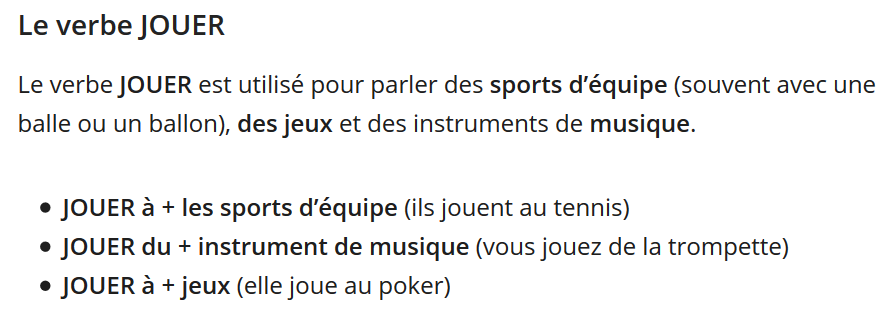 Os dejo los siguientes ejemplos: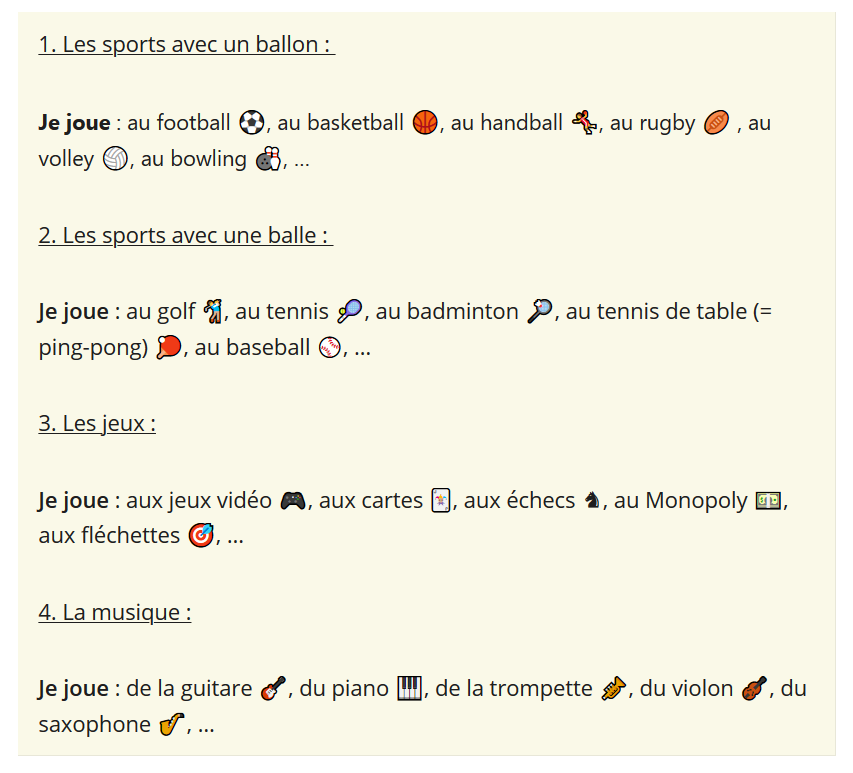 Este año sólo nos centraremos en el uso del verbo JOUER + INSTRUMENT DE MUSIQUE.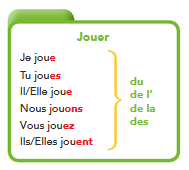 ACTIVITÉS.Ecrivez DU, DE L’, DE LA ou DES selon le cas. Barry joue ___________________ guitare.Eric joue ____________________ violon. David joue _________________________ saxophone. Il joue ______________________  piano. Carole joue _____________________ violoncelle. Edgar joue __________________ trompette. Jean-Pierre joue ____________________ flûte. Nous jouons _________________________ batterie.Wynton joue _________________________ accordéon. Tommy joue ________________________ clarinette.Traduire en espagnol. Nosotros tocamos la guitarra  ___________________________________________Ellos tocan el violín  ___________________________________________________Vosotros tocáis la flauta  _______________________________________________Él toca el acordeón  ____________________________________________________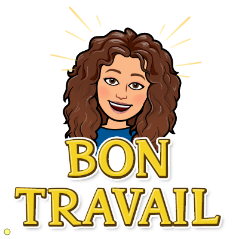 Yo toco el piano  ______________________________________________________